Take a moment to review the first draft of the design challenge you created in Module 4 using the following question prompts as a guide for your reflection and edit:What type of design challenge is it? (Inquiry; problem solving; problem scenario)Is the problem scenario complex and multifaceted? Does it provide sufficient information about the problem while still leaving room for students to problem find? What are the important concepts, skills and abilities that you are hoping to foster in your students through the design challenge? Are these reflected in the parameters for success section?How will the students evidence the Success Determinants? What will count as evidence of success and why?What assessment strategies will you use to gather information and provide feedback to the students? Why? Which ones will you use at which stage of the design thinking process?How will you assess the Core Competencies (Thinking, Communication, Personal and Social Awareness)? Is this apparent in the Success Determinants?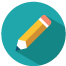 Activity 4Design Challenge: Part B (assessment) 